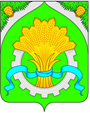 АДМИНИСТРАЦИЯ ШАТРОВСКОГО МУНИЦИПАЛЬНОГО ОКРУГАКУРГАНСКОЙ ОБЛАСТИПОСТАНОВЛЕНИЕот  27  января  2022 года  №   22                                                                         с.Шатрово   О создании межведомственной комиссии по вопросам демографии при Администрации Шатровского муниципального округаКурганской областиВ целях координации взаимодействия Администрации Шатровского муниципального округа Курганской области с территориальными органами исполнительной власти, органами местного самоуправления Шатровского муниципального округа Курганской области и общественными организациями в решении задач, направленных на стабилизацию и улучшение демографической ситуации в Шатровском муниципальном округе Курганской области, Администрация Шатровского муниципального округа Курганской областиПОСТАНОВЛЯЕТ:Создать межведомственную комиссию по вопросам демографии при Администрации Шатровского муниципального округа Курганской области и утвердить её состав согласно приложению 1 к настоящему постановлению.2.Утвердить Положение о межведомственной комиссии по вопросам демографии Администрации Шатровского муниципального округа Курганской области согласно приложению 2 к настоящему постановлению.            3. Признать утратившим силу постановление Администрации Шатровского района от 20 мая 2020 года № 163 «О создании межведомственной комиссии по вопросам демографии при Администрации Шатровского района».            4. Контроль за выполнением настоящего постановления возложить на первого заместителя Главы Шатровского муниципального округа.Глава Шатровскогомуниципального округа                                                                                                 Л.А. РассохинВ.А. Сивяков9-16-55СОСТАВмежведомственной комиссии по вопросам демографии при Администрации Шатровского муниципального округа Курганской областиПервый заместитель Главы Шатровского муниципального округа, председатель межведомственной комиссии по вопросам демографии при Администрации Шатровского муниципального округа Курганской области (далее - комиссия);заместитель Главы Шатровского муниципального округа по экономике – руководитель отдела экономического развития Администрации Шатровского муниципального округа, заместитель председателя комиссии;специалист Отдела социального развития Администрации Шатровского муниципального округа, секретарь комиссии.Члены комиссии:руководитель Отдела образования Администрации Шатровского муниципального округа;руководитель Отдела социального развития  Администрации Шатровского муниципального округа;главный врач Государственного бюджетного учреждения «Шатровская центральная районная больница» (по согласованию);начальник Шатровского филиала Государственного бюджетного учреждения «Комплексный центр социального обслуживания населения по Каргапольскому и Шатровскому районам»;главный специалист Отдела по Шатровскому району Государственного казённого учреждения  «Управление социальной защиты населения № 4» (по согласованию);начальник Отдела содействия занятости населения Шатровского муниципального округа государственного казённого учреждения «Центр занятости населения Каргапольского и   Шатровского районов Курганской области» (по согласованию);главный специалист Отдела социального развития Администрации Шатровского муниципального округа;специалист Отдела социального развития Администрации Шатровского муниципального округа;начальник миграционного пункта (дислокация с. Шатрово) МО МВД России «Каргапольский» (по согласованию); председатель Координационного Совета профсоюзов Шатровского муниципального округа (по согласованию);специалист Отдела социального развития Администрации Шатровского муниципального округа.Управляющий делами – руководитель аппарата Администрации Шатровского муниципального округа					                                           Т.И. РомановаПОЛОЖЕНИЕо межведомственной комиссии по вопросам демографиипри Администрации Шатровского муниципального округаКурганской областиРаздел I. Общие положенияМежведомственная комиссия по вопросам демографии при Администрации Шатровского муниципального округа Курганской области (далее – комиссия при Администрации Шатровского муниципального округа) образована для координации взаимодействия Администрации Шатровского муниципального округа с территориальными органами федеральной исполнительной власти, органами государственной власти Курганской области, органами местного самоуправления, общественными объединениями и иными организациями.Комиссия руководствуется в своей деятельности Конституцией Российской Федерации, федеральными законами, указами и распоряжениями Президента Российской Федерации, постановлениями и распоряжениями Правительства Российской Федерации, законами Курганской области, постановлениями и распоряжениями Губернатора Курганской области, постановлениями и распоряжениями Правительства Курганской области, постановлениями и распоряжениями Главы Администрации Шатровского муниципального округа и настоящим Положением. Раздел II. Задачи комиссииРазработка предложений по определению приоритетных направлений демографической политики Шатровского муниципального округа  Курганской области (далее – Шатровского муниципального округа) и оценка её эффективности.Определение комплекса мер, направленных на улучшение демографической ситуации и положения уязвимых слоёв населения на территории Шатровского муниципального округа.Участие в установленном порядке в разработке муниципальных программ Шатровского муниципального округа, нормативных правовых актов по вопросам демографии и положения различных групп населения в Шатровском муниципальном округе.Раздел III. Функции комиссииОсуществляет анализ текущей ситуации на территории Шатровского муниципального округа по вопросам демографии и состояния социального положения уязвимых слоёв населения.Разрабатывает меры по реализации государственной политики и решения актуальных проблем, направленных на улучшение демографической ситуации.Обеспечивает мониторинг эффективности принятых программных мероприятий по данному направлению деятельности.Вносит предложения в установленном порядке Главе Шатровского муниципального округа по решению вопросов демографии и улучшения положения различных групп общества.Координирует деятельность различных служб, ведомств, органов власти на территории Шатровского муниципального округа в ходе реализации действующих программ и  принимаемых комиссией решений.Раздел IV. Права комиссииЗапрашивать в установленном порядке  необходимые для её деятельности документы и информацию у территориальных органов федеральной исполнительной власти, органов государственной власти Курганской области, органов местного самоуправления, общественных объединений и иных организаций.Заслушивать на своих заседаниях соответствующих должностных лиц по вопросам, отнесённым к компетенции комиссии.Создавать временные рабочие группы из числа специалистов для решения вопросов, относящихся к компетенции комиссии и определять порядок их работы.Рассматривать инициативы и предложения различных структур и ведомств по решению вопросов демографии и социальной защиты различных групп населения.Раздел V. Порядок работыЗаседания комиссии проводятся по мере необходимости, но не реже одного раза в квартал. Заседание  считается правомочным, если на нём присутствует более половины её членов. Решения комиссии принимаются большинством голосов от числа присутствующих на заседании членов комиссии путём открытого голосования. В случае равенства голосов решающим является голос председателя комиссии.Решения комиссии, принятые в пределах её компетенции и подписанные председателем комиссии, являются обязательными для всех структурных подразделений и органов Администрации Шатровского муниципального округа. При необходимости решения комиссии реализуются в виде нормативных правовых актов Главы Шатровского муниципального округа.Заседания комиссии оформляются протоколами, подписываются председателем комиссии и секретарём.Управляющий делами – руководитель аппаратаАдминистрации Шатровского муниципального округа		                                  Т.И. РомановаПриложение 1к постановлению Администрации Шатровского муниципального округаот 27 января 2022 года № 22«О создании межведомственной комиссии по вопросам демографии при Администрации Шатровского муниципального округаКурганской области»Приложение 2к постановлению Администрации Шатровского района муниципального округаот 27 января 2022 года № 22«О создании межведомственной комиссии по вопросам демографии при Администрации  Шатровского муниципального округаКурганской области»